                            Załącznik nr 1FORMULARZ OFERTY Ja/My niżej podpisani ..........................................................................................................................................................................             z siedzibą:........................................................................................................................................................składamy niniejszą ofertę na wykonanie dwustronnej tablicy pamiątkowej ( 1 szt.)  w ramach promocji projektu  „Renowacja płyty głównej oraz nawierzchni bocznej boisk stadionu miejskiego w Giżycku” dofinansowanego przez  Ministra Sportu i Turystyki ze środków Funduszu Rozwoju Kultury Fizycznej. - zgodnie z zapytaniem ofertowym z dnia ………………wartość wynagrodzenia netto:...........................................zł,   podatek VAT ....................................zł wartość wynagrodzenia brutto.............................................zł  (słownie:..................................................  …………........................................................................................................................................................, Termin realizacji zamówienia – do dnia 19.12.2014 r.  Ponadto oświadczamy, iż: Oferta jest ważna 30 dni od daty złożenia.Akceptujemy zapisy Projektu Umowy Załącznik nr 2  i w przypadku gdy nasza oferta zostania wybrana jako najkorzystniejsza zobowiązujemy się do zawarcia umowy w miejscu i terminie wskazanym przez Zamawiającego. Posiadamy doświadczenie w zakresie realizacji podobnego rodzaju i charakteru instrumentów informacyjno-promocyjnych, w tym w szczególności dla projektów współfinansowanych ze środków publicznych w ramach programów wspólnotowych lub krajowych. .....................................................                                                                                                                miejscowość i data                                                   ……….............................................................................................................   				 Pieczęć i podpis Wykonawcy lub osoby uprawnionej do reprezentowania Wykonawcy  Załącznik nr   2PROJEKT                                                        UMOWA nr ………zawarta w dniu ………….… pomiędzy Gminą Miejską Giżycko z siedzibą w: 11-500 Giżycko, al. 1 Maja 14,  którą reprezentują:....................................................................................................................................................................................................................................................................zwaną dalej Zamawiającym, a………………………………………………….. zwaną  dalej Wykonawcą , reprezentowaną  przez:………………………………………………Adres ………………………………………..NIP ………….… REGON ……………….…§ 1Przedmiotem zamówienia jest  wykonanie dwustronnej tablicy pamiątkowej w ramach promocji projektu pn. „Renowacja płyty głównej oraz nawierzchni bocznej boisk stadionu miejskiego w Giżycku”  w zakresie:Zaprojektowanie i wykonanie dwustronnej tablicy pamiątkowej: słupki stalowe wraz z żeliwnymi elementami dekoracyjnymi, samonośna konstrukcja do zakotwienia w gruncie, tablice stalowe  o wymiarach  80 cm wys. x  60 cm szer. dolna krawędź tablicy na wysokości 1,80 m od powierzchni gruntu.Treść i forma graficzna tablicy. Tablica pamiątkowa musi zawierać następujące treści i logotypy graficzne:- napis zgodnie z załączonym wzorem,- tło tablicy powinno być w kolorze białym, czcionka użyta na tablicy do określenia wymaganych informacji powinna być z serii ARIAL CE,– godło Polski– herb miasta GiżyckoTablica informacyjna musi posiadać następujący układ i strukturę powierzchniową:                                                                 - 80 cm- 2. Wykonanie dwustronnej tablicy pamiątkowej na podstawie wykonanego i zaakceptowanego formalnie przez Zamawiającego projektu. 3. Dostawa oraz montaż tablicy pamiątkowej w miejscu realizacji inwestycji - Stadion Miejski              w Giżycku, ul. Moniuszki 54.  Aktualizacja opisu na tablicy pamiątkowej w zakresie wartości projektu i kwot dofinansowania po rozliczeniu końcowym  projektu ( planowane rozliczenie końcowe projektu - do 28.02.2015 r.) § 2Zamawiający zobowiązuje się do przygotowania i dostarczenia dokumentów, danych i informacji, w tym informacji przesyłanych drogą elektroniczną, niezbędnych do realizacji umowy. Zakres niezbędnych dokumentów, danych i informacji określony zostanie przez Wykonawcę i przekazany zostanie Zamawiającemu niezwłocznie, każdorazowo w terminie umożliwiającym Wykonawcy realizację przedmiotu umowy.Zamawiający  ponosi pełną odpowiedzialność za rzetelność dostarczonych Wykonawcy dokumentów, danych i informacji potrzebnych do wykonania tablicy pamiątkowej.Zamawiający zobowiązany jest do wskazania szczegółowej lokalizacji tablicy pamiątkowej.Zamawiający zobowiązuje się do powiadomienia Wykonawcy o terminie wykonania aktualizacji, o której mowa § 1 ust. 4 z dwutygodniowym wyprzedzeniem.      § 3Wykonawca zobowiązuje się wykonać przedmiot umowy, o którym mowa w § 1, w terminie              do dnia 19.12.2014 r.§ 4Strony niniejszej umowy ustalają wysokość wynagrodzenia na kwotę …….……….(słownie: ………………………………………………………… ).2. Zapłata wynagrodzenia nastąpi przelewem po wykonaniu zamówienia, na podstawie       protokołu odbioru robót na rachunek bankowy Wykonawcy wskazany na fakturze/rachunku.3.  Termin płatności 21 dni od daty otrzymania faktury/rachunku. 4.  Za datę zapłaty przyjmuje się datę obciążenia rachunku Zamawiającego.5.  Za nieterminowe płatności faktur Wykonawca ma prawo naliczyć odsetki ustawowe.§ 5 1. Wykonawca udziela Zamawiającemu gwarancji na wykonaną przez siebie tablicę pamiątkową  objętą niniejszą umową na okres 5 lat. Bieg terminu gwarancji rozpoczyna się w dniu następnym, licząc od dnia protokolarnego odbioru tablic informacyjnych. 2. Wykonawca zobowiązuje się usuwać na swój koszt wady stwierdzone w przedmiocie niniejszej umowy w okresie gwarancji w terminach technicznie i organizacyjnie uzasadnionych, wyznaczonych przez Zamawiającego.§ 6W przypadku nieterminowego wykonania zadania lub nieterminowego usunięcia wad                      i usterek Zamawiającemu należą się kary umowne w wysokości 2 % wartości zamówienia za każdy dzień zwłoki.Za odstąpienie od umowy przez Wykonawcę z przyczyn, za które odpowiedzialność ponosi Wykonawca, Zamawiającemu należą się kary umowne w wysokości 50% wynagrodzenia  umownego.Za odstąpienie od umowy przez Zamawiającego z przyczyn, za które odpowiedzialność ponosi Zamawiający, Wykonawcy należą się kary umowne w wysokości 50% wynagrodzenia umownego.Strony mogą dochodzić odszkodowania na zasadach ogólnych.Usterki i wady w tablicy informacyjnej będą usunięte w terminie 5 dni od daty  powiadomienia.§ 7W sprawach nieuregulowanych niniejszą umową mają zastosowanie przepisy Kodeksu Cywilnego.Wszelkie zmiany niniejszej umowy mogą nastąpić jedynie w formie pisemnej pod rygorem nieważności.Spory powstałe na tle wykonania niniejszej umowy rozstrzygane będą przez sąd właściwy dla siedziby Zamawiającego.  § 8Umowa została sporządzona w trzech jednobrzmiących egzemplarzach – jeden dla Wykonawcy             i dwa dla Zamawiającego.ZAMAWIAJĄCY                                                                                 WYKONAWCA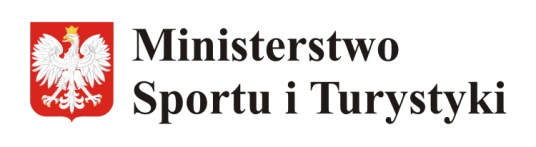 Gmina Miejska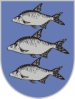 Giżycko Renowacja płyty głównej oraz nawierzchni bocznej boisk stadionu miejskiego w GiżyckuInwestycja dofinansowana przez Ministra Sportu i Turystyki ze środków Funduszu Rozwoju Kultury Fizycznej (FRKF) w ramach Wojewódzkiego Wieloletniego Programu Rozwoju Bazy SportowejCałkowita wartość inwestycji:	280 527,00  PLNKwota dofinansowania ze środków FRKF:  90 890,75  PLNWięcej informacji na temat dofinansowań udzielanych przez Ministra Sportu i Turystyki ze środków Funduszu Rozwoju Kultury Fizycznej (FRKF) znajduje się na stronie internetowej www.msport.gov.plRenowacja płyty głównej oraz nawierzchni bocznej boisk stadionu miejskiego w GiżyckuInwestycja dofinansowana przez Ministra Sportu i Turystyki ze środków Funduszu Rozwoju Kultury Fizycznej (FRKF) w ramach Wojewódzkiego Wieloletniego Programu Rozwoju Bazy SportowejCałkowita wartość inwestycji:	280 527,00  PLNKwota dofinansowania ze środków FRKF:  90 890,75  PLNWięcej informacji na temat dofinansowań udzielanych przez Ministra Sportu i Turystyki ze środków Funduszu Rozwoju Kultury Fizycznej (FRKF) znajduje się na stronie internetowej www.msport.gov.pl